Actuele lesbrief Engels – Soldiers, Earthquakes, AntsVoor de docentRusland kondigt een gedeeltelijke mobilisatie af, Mexico en Taiwan zijn opgeschrikt door grote aardbevingen en er zijn naar schatting meer dan 20,000,000,000,000,000 mieren op aarde.ERK-niveauLezen B1 – Lezen om informatie op te doen: Kan belangrijke feitelijke informatie begrijpen in korte verslagen en artikelen. (LEB1-3a)Leesstrategieën - Kan de betekenis van zo nu en dan voorkomende onbekende woorden afleiden uit de context en de betekenis van zinnen herleiden, op voorwaarde dat het besproken onderwerp bekend is. IntroRussia in war with Ukraine, earthquakes shocking other parts of the planet, and what’s up with the ants?Assignment 1a	Find the following countries on the world map: Finland, Mexico, Russia, Taiwan, Ukraine.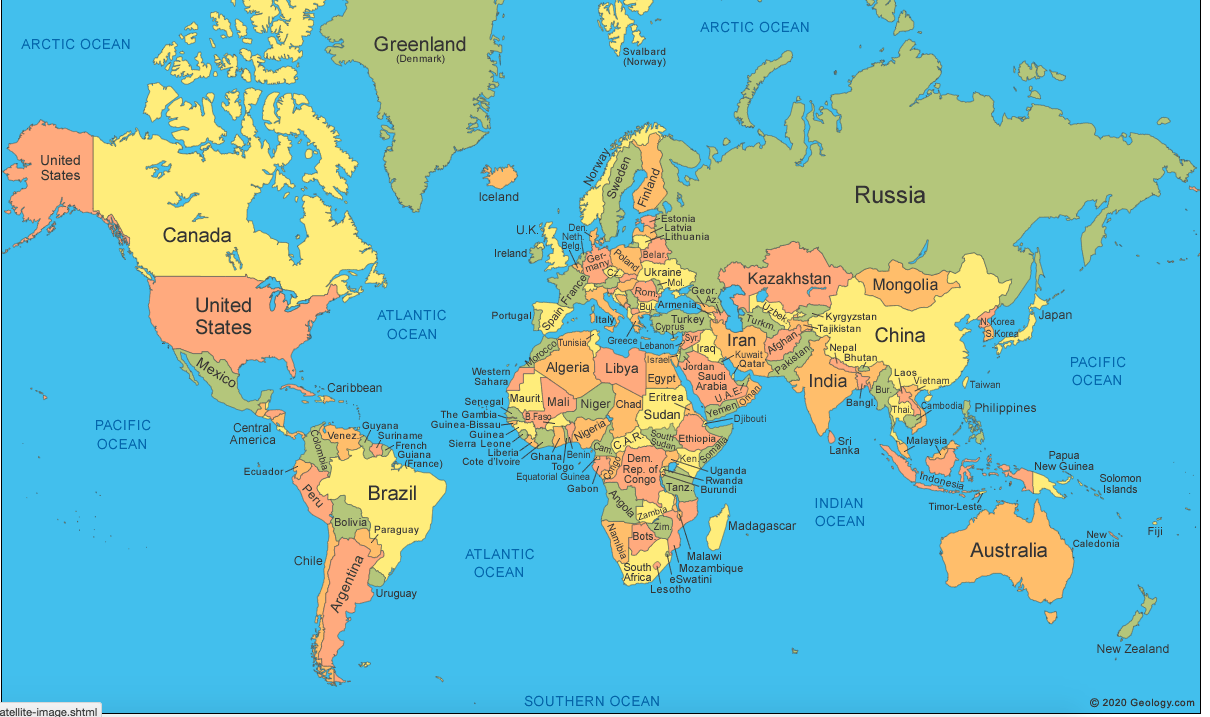 Soldiers, Earthquakes, AntsAll over the world, a lot is going on. A new roundup gives all the important information of events near and far, events in Russia and Ukraine, in Mexico and Taiwan. And also very down to earth.Assignment 2Read the text. Connect the words and expressions that have the same meaning in the text.Assignment 3a	Connect the items on the left with the correct description on the right.b	Why are there long lines at Russia’s border crossings?1	300,000 reserve soldiers want to join the European Union army.2	Many Russian men are leaving because they do not want to join the army.3	There are not enough people working at the border crossings.4	Tourists from several large cities in Russia want to visit Finland.c	“The numbers of insects around the world are dropping.” What does this mean?1	Around the world, more and more car windows are covered in dead insects.2	Insects that go sky high will drop dead.3	Scientists know little about the numbers of ants living underground.4	There are less and less insects all over the world.to call upall the cars formed a line that moved slowly or not at allreserve soldiersto become very expensiveto rejointo find by adding (optellen), subtracting (aftrekken), multiplying (vermenigvuldigen) or dividing (delen)armya guess that you make based on the information you haveto go sky highhurts, damages, woundstraffic was backed upto join againbordera large group of people who are armed and trained to fightmagnitudea line separating one country or state from anotherseverean object or tool that is used for catching animalsaftershockone thousand trillion (1,000,000,000,000,000)injuriesto order soldiers to come for active military dutyquadrillionpeople with military experience who must serve in the army when they are neededan estimatesize or strengtha trapa smaller earthquake that follows a large earthquaketo calculatevery bad or seriousaftershockYoung Men Race to Leave Russia As It Calls Up Soldiersairplane tickets suddenly very expensiveYoung Men Race to Leave Russia As It Calls Up Soldierscounting insectsEarthquakes Strike in Mexico And Taiwaninternational scientific informationEarthquakes Strike in Mexico And Taiwanreserve soldiers called upScientists Report That Earth Has 20 Quadrillion Antstrain knocked off the railsScientists Report That Earth Has 20 Quadrillion Ants